2015 State Championships​​​​SOLOKain H		2nd Mens 20+ ChampionshipKathryn McD	Championship Award Ladies 20+ ChampionshipEmma McC	1st Ladies 19 years ChampionshipKelsey T		1st Junior Ladies 18 years ChampionshipVictoria R		Championship Award Junior Ladies 18 yearsJessica C		3rd Senior Girls 16 years ChampionshipLucy McC		Championship Award Senior 16 years ChampionshipTara R		Championship Award Senior 16 years ChampionshipEmma S		2nd Senior Girls 15 years ChampionshipRachel R		7th  Intermediate 14 years ChampionshipBethany R		Championship Award Intermediate 13 years ChampionshipBrianna K		5th  Junior girls 12 years ChampionshipErin T		7th junior girls 12 years ChampionshipJemma C		5th junior girls 11 years ChampionshipEvelyn V		6th Minor girls 10 years ChampionshipImogen F		Championship Award Minor girls 10 years ChampionshipMackensie K	Championship Award Minor girls 10 years ChampionshipSharnea A		Championship Award Minor girls 9 years ChampionshipCiera H		4th Subminor 8 years girls ChampionshipImogen H		Championship Award Subminor 8 years ChampionshipCEILI RESULTS​Under 8 girls 4	2ndUnder 12 girls 8	3rdUnder 15 girls 6	5thOpen girls 4	4thUnder 15 girls 8	3rdOpen girls 8	2ndReel in couples	6thMixed choreography	1stUnder 10 girls 8	2ndUnder 10 girls 6	3rdUnder 12 3 hand	3rdOpen mixed 4	1stUnder 18 girls 8	3rdOpen mixed 8	1stGirls choreography	3rd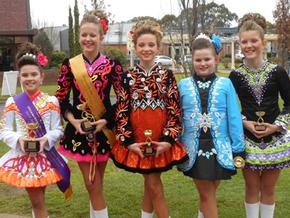 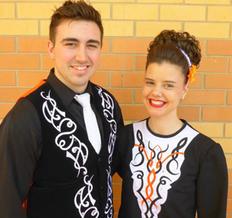 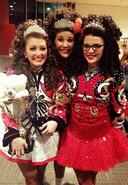 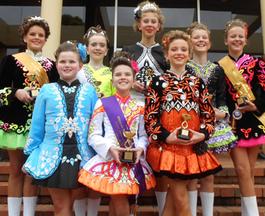 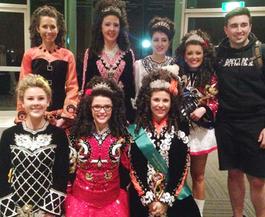 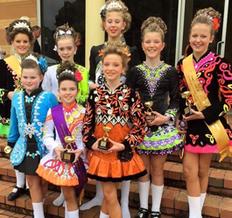 